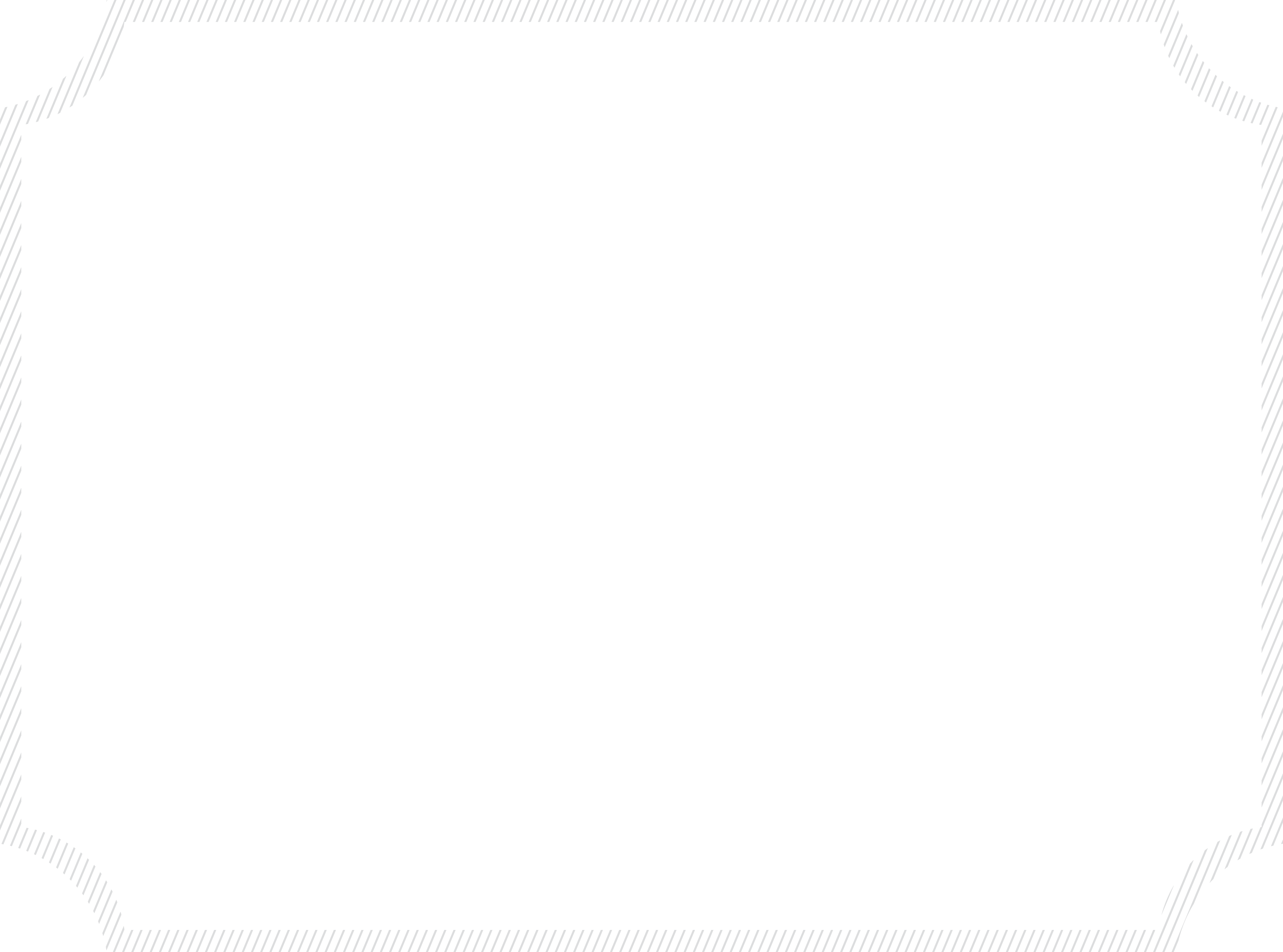 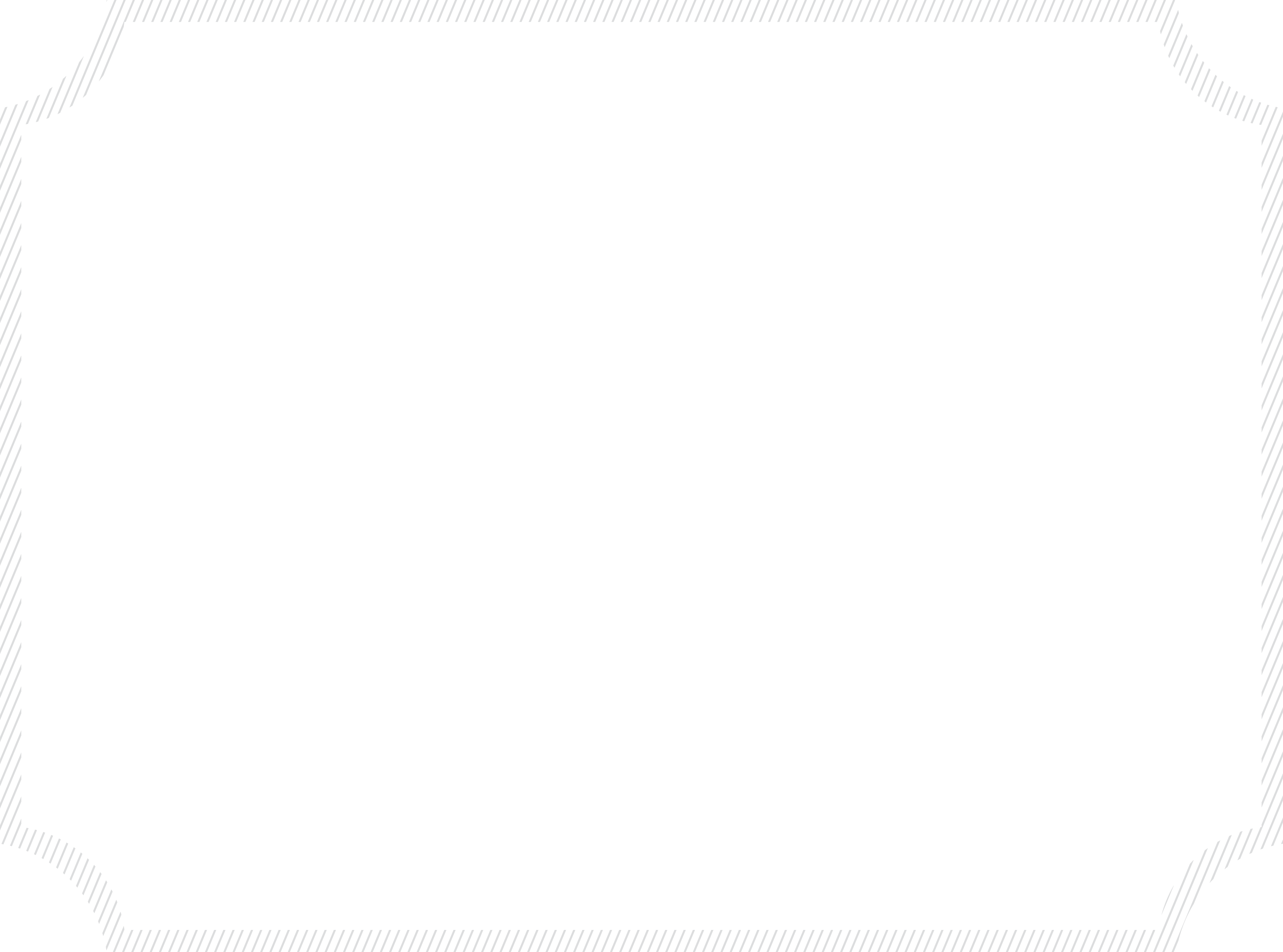 STAR EMPLOYEE-SEPTEMBER 2016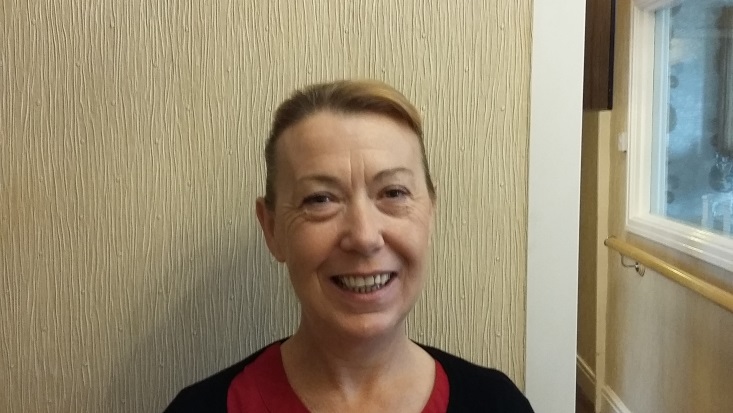 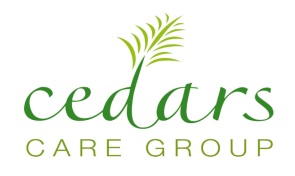 TRACY DRUMMONDCEDAR GRANGEIssued By Lyndsey Floyd